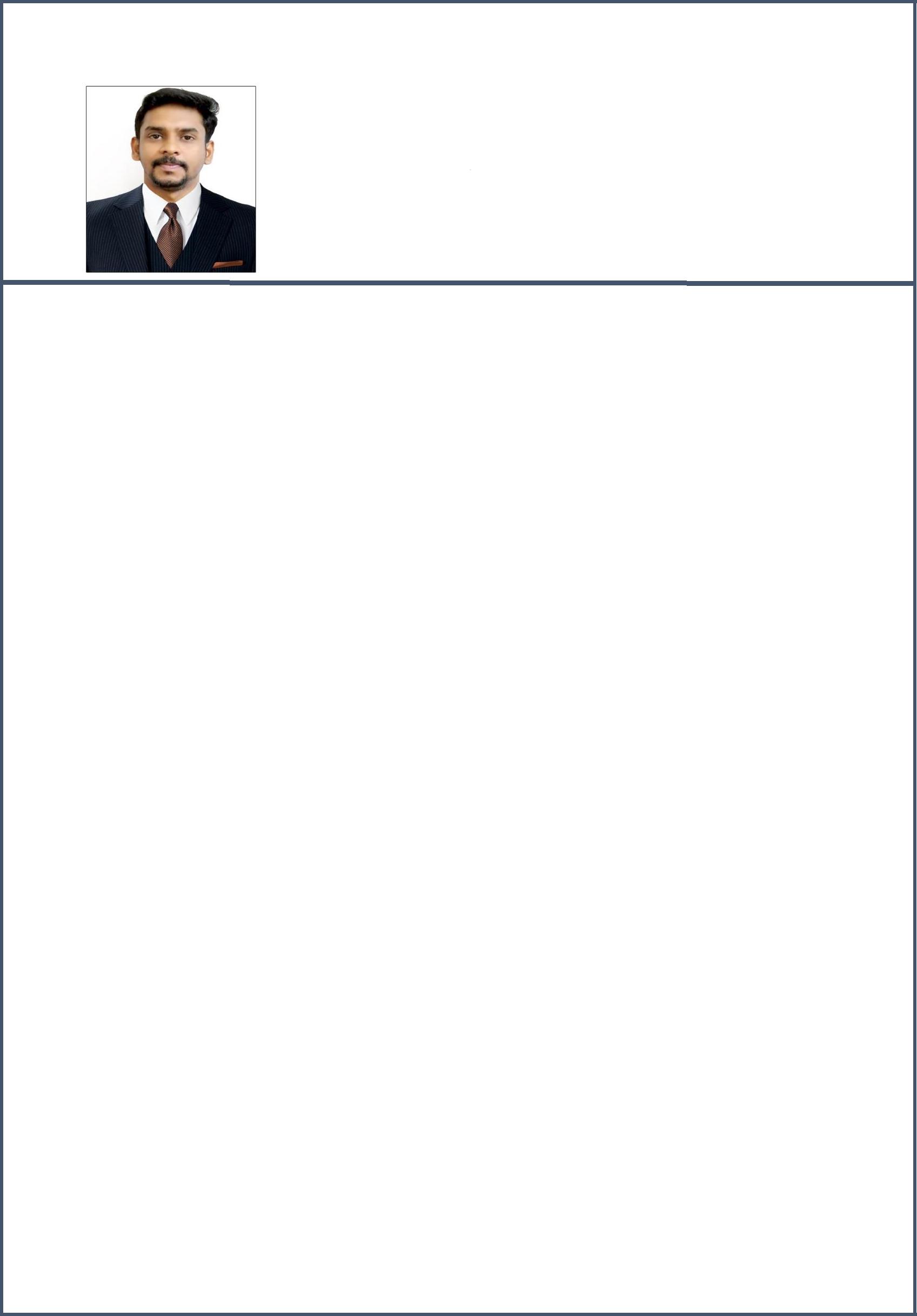 Bibin Sales Coordinator | SHJ, UAEemail: bibin-393156@2freemail.com Career Objective:Seeking a quality environment and an opportunity where I can blend my leadership qualities and technical skill to analyze different businesses, built up customer relationships and be the integral part of an organization as a key revenue generator and value creator. I am fervent to explore and learn beyond my prescribed job profile to increase my potential and to mark a stand in my profession.Work Experience: 1Job Description:Coordinating the sales team by managing schedules, filing important documents and communicating relevant informationEnsuring the adequacy of sales-related equipment or materialResponding to complaints from customersStored and sorted financial and non-financial data in electronic form and present reportsHandled the processing of all orders with accuracy and timelinessInformed clients of unforeseen delays or problemsMonitored the team’s progress, identify shortcomings and propose improvementsAssisted in the preparation and organizing of promotional material or eventsEnsured adherence to laws and policiesJob Description:Interacted with clients to determine and analyze the scope of a projectReviewed final layouts to make needed suggestions for improvementRecommended to client’s strategies to reach a certain audienceDesigned graphics that identify a product or communicate an ideaDetermined colors, images, text style, and shapes to create layoutActed as instructor to team of workers that arrange and prepare layout for printingCreated electronic version of designs using computer softwareStudied information and materials to plan concepts for design1Performed administrative duties, such as managing information and assigning tasks to subordinatesPrepared rough draft of material based on agreed brief of client or art directorRelated with external printers or contractors on a regular basis to ensure highest quality and deadline are metProofreader designs for errors before final printing or publishingPerformed research for new software or design toolsDeveloped new business idea and contactsConducted research on competitors and market trendsIncorporated recommended changes by the clients into the final designCreated an interactive designWorked as part of a team with stylists, photographers, illustrators, copywriters, web developers, and other specialistsJob Description:Collecting account and billing processing information from the clients.Resolving disputes in billing date and solving customer complaints in credit cards.Providing banking solution to the rising needs of the customers.Technical Proficiency:MS Office 2016Platform: Windows 10Any other tools which you work onEducational Qualification:Diploma in Computer Science Engineering: 2009-2012 from Sri Sai Ram Polytechnic College with an aggregate score of 62%.SSLC: 2008 - Completed State board education from MCCHSS with an aggregate of 49%2Duration:August 2018 – till dateDesignation:Sales CoordinatorWork Experience: 2Work Experience: 2DurationDuration:October 2017 – August 2018DesignationDesignation:Graphic DesignerWork Experience: 3Work Experience: 3OrganizationOrganization:Serco Private LimitedDurationDuration:November 2014 - May 2016DesignationDesignation:CSA (Customer Service Associate)Work Experience: 4Work Experience: 4OrganizationOrganization: First Source SolutionsDurationDuration: January 2014 - September 2014DesignationDesignation: CSA (Customer Service Associate)Personal Details:Personal Details:Date of BirthDate of Birth:11.04.1991NationalityNationality:IndianVisa TypeVisa Type:Employment Visa